ส่วนงาน	ภาควิชาXXXXX  คณะXXXXX  โทร. 0-2XXX-XXXX  ภายใน XXXX	ที่	ศธ 0513.XXXXX/XXX  		วันที่      XX  XXXXX  25XX		เรื่อง    	ขอถอนโครงการวิจัยที่เสนอขอรับการพิจารณารับรองจริยธรรมการวิจัยในมนุษย์จากคณะกรรมการจริยธรรมการวิจัยในมนุษย์               		มหาวิทยาลัยเกษตรศาสตร์	เรียน	ประธานคณะกรรมการจริยธรรมการวิจัยในมนุษย์ มหาวิทยาลัยเกษตรศาสตร์		ตามบันทึกข้อความภาควิชา…………………… คณะ…………………… ที่ ศธ 0513.XXXXX/XXX ลงวันที่ XXXX เรื่อง ขอเสนอโครงการวิจัยเพื่อขอรับการพิจารณารับรองจริยธรรมการวิจัยในมนุษย์จากคณะกรรมการจริยธรรมการวิจัยในมนุษย์ มหาวิทยาลัยเกษตรศาสตร์ ข้าพเจ้า .............ตำแหน่ง-ชื่อ-นามสกุลผู้วิจัยหลัก.............. ซึ่งเป็นผู้วิจัยหลัก โครงการวิจัย เรื่อง “………..XXXXภาษาไทย………..” (………..วงเล็บชื่อโครงการภาษาอังกฤษ………..) ได้เสนอมายังคณะกรรมการจริยธรรมการวิจัยในมนุษย์ มหาวิทยาลัยเกษตรศาสตร์ เพื่อขอรับการพิจารณารับรองจริยธรรมการวิจัยในมนุษย์ นั้น	ในการนี้ ข้าพเจ้าประสงค์ขอถอนโครงการวิจัยดังกล่าว และขอรับเอกสารโครงการวิจัยคืน	จึงเรียนมาเพื่อโปรดพิจารณาดำเนินการต่อไปด้วย จะขอบคุณยิ่ง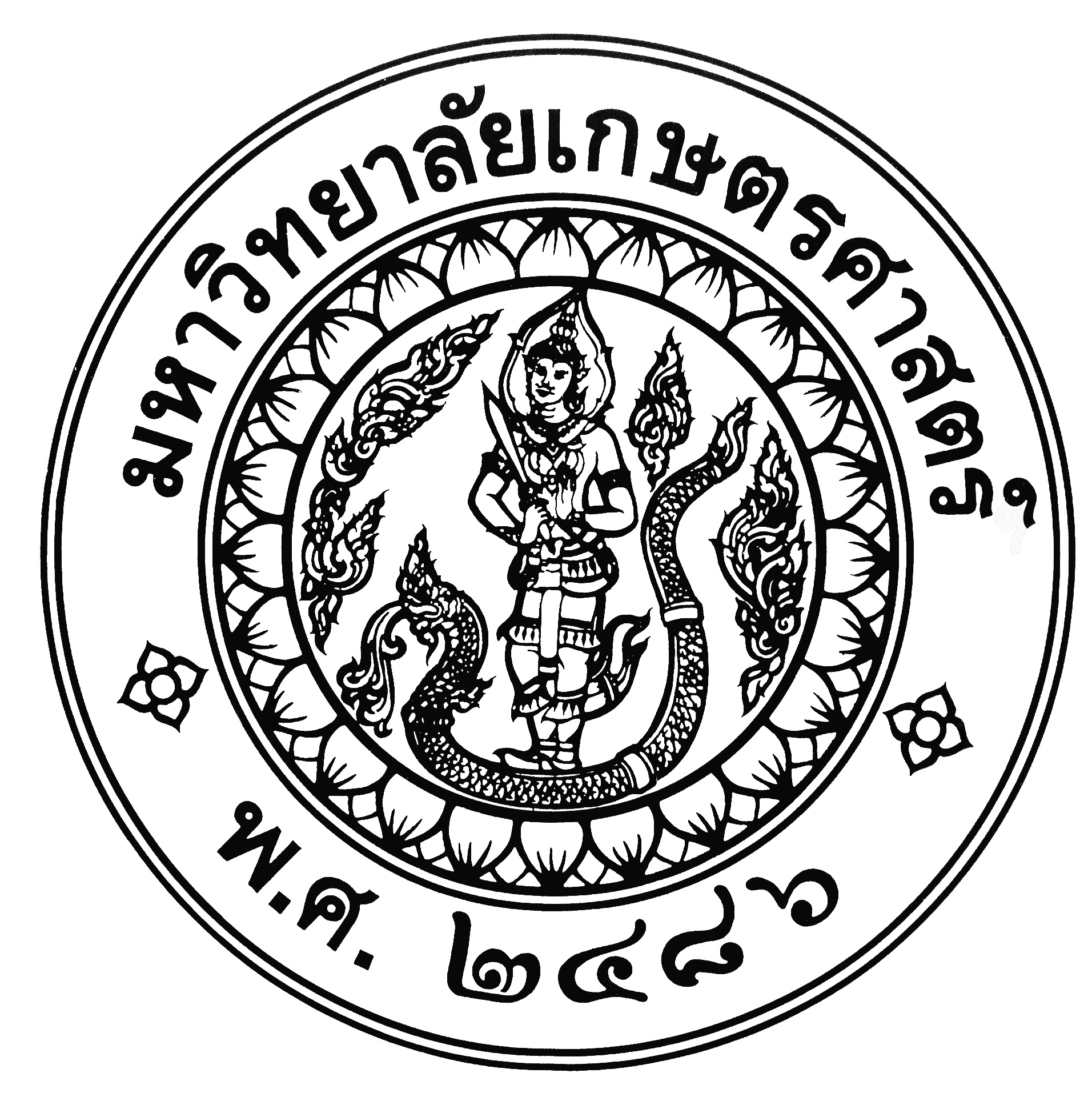 บันทึกข้อความลงชื่อ …………………….………….……………..…………………              (..........................................................................)                                     ผู้วิจัยหลักลงชื่อ …………………….………….……………..…………………              (..........................................................................)                               รองคณบดีฝ่ายวิจัยผลการพิจารณาอนุมัติลงชื่อ …………………….………….….……..………….….…………(...............รศ.ดร.พรรณนภา  ศักดิ์สูง...............)ประธาน คกก. จริยธรรมการวิจัยในมนุษย์ มก.ลงวันที่..............................................................